Имущество, находящееся на балансе МО «сельсовет «Гарахский» МР «Магарамкентский район»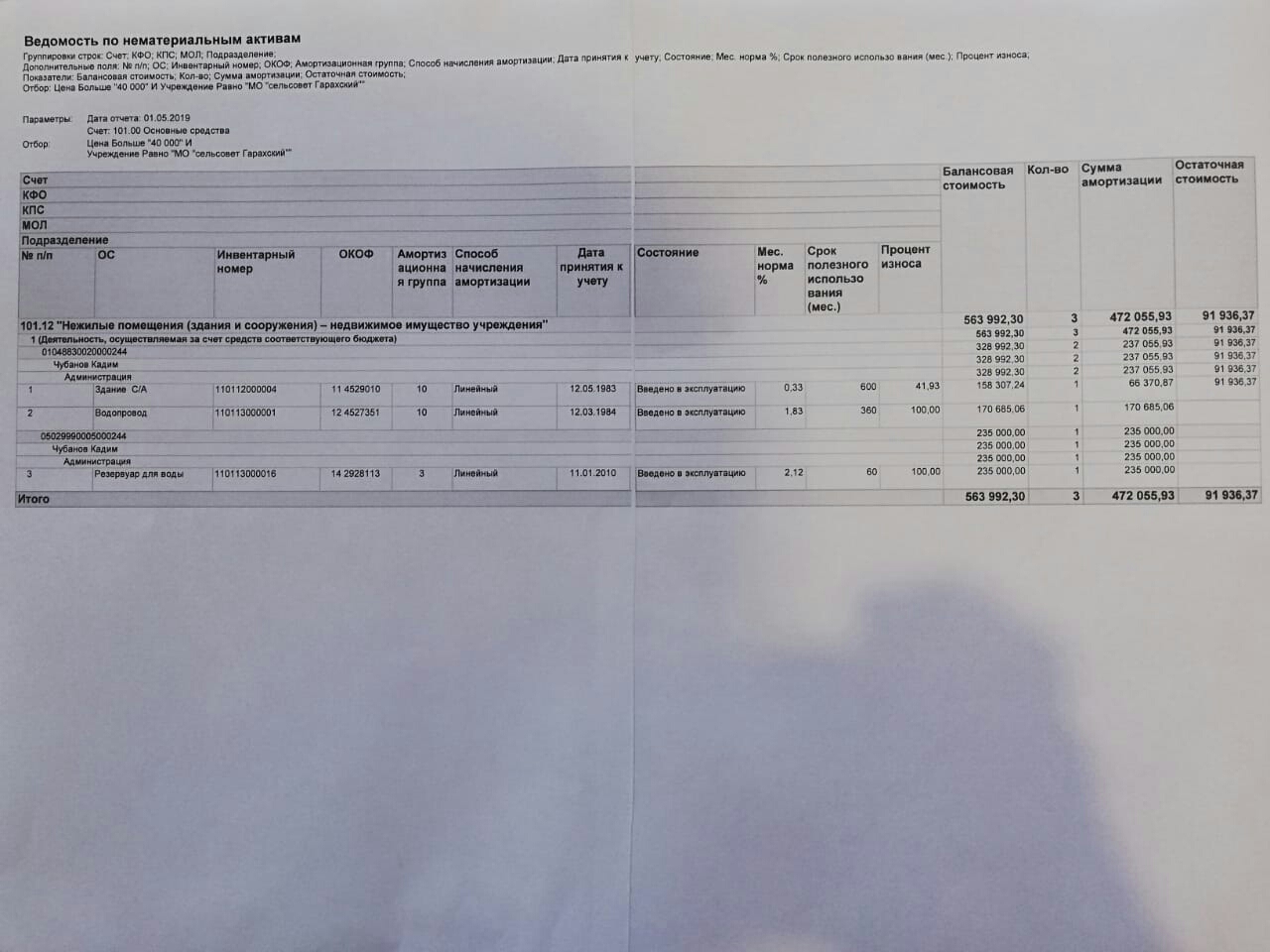 